Дидактическая игра «Разноцветная гусеница» для детей 3–7 лет.Муниципальное дошкольное образовательное учреждение«Детский сад комбинированного вида «Ягодка»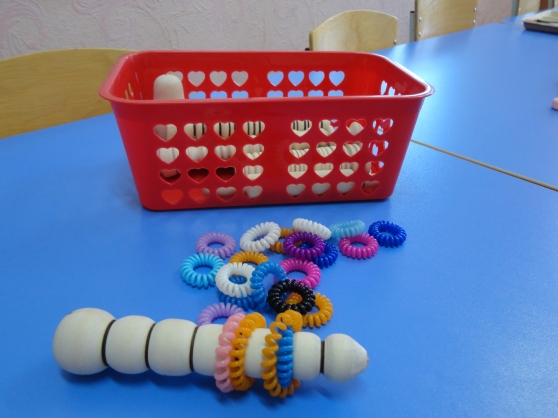 Дидактическая игра«Разноцветная гусеница».Автор:Маргарита Сергеевна АндрееваЛогопед МБДОУ д/с «Ягодка»с. Александровское, 2013гДидактическая игра«Разноцветная гусеница».Цель: Развитие логического мышления у детей дошкольного возраста (3 - 7 лет) .Развитие моторики рук. Закрепление цвета. Автоматизация звуков в речи. Задачи:• Развивать моторику рук. • Закреплять цвет и форму геометрических фигур. • Развивать логическое мышление, внимательность. • Совершенствовать навык "собирать целое ".• Воспитание усидчивости. Описание игры:Данная игра изготовлена автором. Для изготовления вам потребуется: заготовки берёзовые для токарного станка 20*5 или 30*5см; токарный станок по дереву; резцы; наждачная бумага для окончательной обработки деревянной поверхности; готовые пружины пластмассовые разного цвета. В игре «Разноцветная гусеница» используются готовые «деревянные гусеницы», цветные пластмассовые пружинки. Игру можно использовать как при индивидуальной работе с детьми, так в подгрупповой. Для развития умения работать в группе, можно предложить одну гусеницу двум и более детям. Игру можно использовать и при логопедической работе с детьми на закрепление звуков в речи (на этапе автоматизации) .Например: Автоматизация звука Р. Слова: Трава, строитель, тропа, строить и. т. п На каждое правильно произнесённое слово ребёнок нанизывает пружинку на гусеницу определённого цвета (зелёного). Если произносит неправильно (под контролем логопеда, то другого цвета (красного). В конце игры происходит подсчёт правильных и неправильных ответов ребёнка. Игру можно использовать и в качестве соревнования – «Кто быстрее соберет разноцветную гусеницу».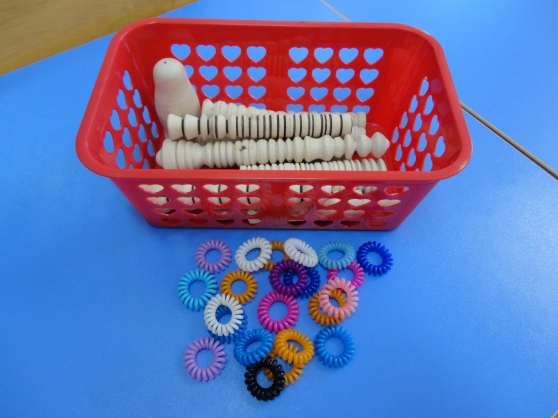 Желаю Вам успехов!Авторская разработка. Использованы фотографии из личного архива.